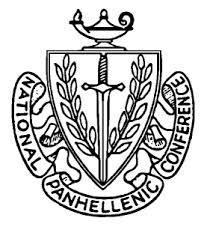 Panhellenic Request for Donation ApplicationName: 								Class Status:Requested amount: 						Current amount raised:Amount needed:						Chapter or organization:Donation needed by:						Phone number:	Email: Summary of what you are doing with the moneyWhat are the benefits for CPC donating to this request? Why do you or your organization deserve this donation? What have you done to raise money so far?Email application to nau.cpc.vpfinance@gmail.com. The request will take one to two weeks to be viewed. The Panhellenic executive council will decide if the application meets their criteria. The next step will be presenting a five or less minute speech at a Panhellenic meeting. 